     	HOLLOWELL & TEETON PARISH COUNCIL 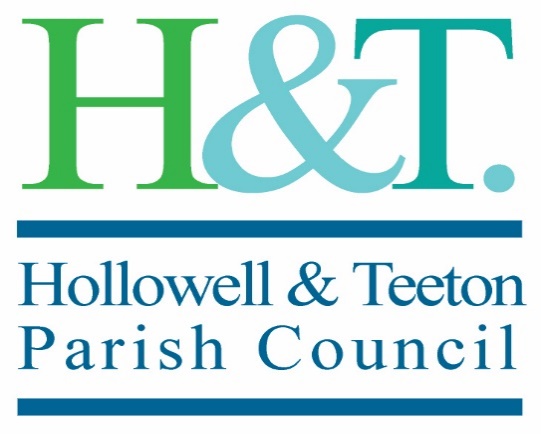 	Gillian Greaves (Clerk)	Tel: 07771980598	12 Berry Lane 	Wootton 	NN4 6JX 	Email:pc-clerk@hollowellandteeton.org.uk	Web: www.hollowellandteeton.org.ukMinutes of the Meeting of Hollowell & Teeton Parish Council held in Hollowell Village Hall on Wednesday 17 January 2024 at 7.30pm.Councillors:			Cllr A Crisp (Chairman)				Cllr E Curtis					Cllr A Eaton MBE 				Cllr G Leah				Cllr H OswinClerk to the Council:		Gillian Greaves				1 member of the public 24/001	Receive and approve apologies for absence. Apologies received from Cllr Tomalin due to personal arrangements and Cllr McCubbin due to illness. The Council Resolved to accept the apologies24/002		Receive declarations of interest under the Council’s Code of Conduct related to business 			on the agenda. None declared. 24/003	Receive and approve for signature the minutes of the meetings held on 15 November 2023. The Council Resolved to approve the minutes of the 15 November 2023 and the Chairman signed them as a correct record,24/004		Note any matters arising from the minutes not included on the agenda for report only. None. 24/005	Public Participation – a member of the public attended the meeting and raised concern about a recent planning application. The main concern related to the application process especially the lack of information and short period of response time. The member of the public asked if the Parish Council could request the Planning Authority to extend the deadline to allow residents and the Parish Council sufficient time to fully consider this application which in his view was a significant development. The Council noted the concerns. 24/006	Neighbourhood Watch and Police Liaison – receive an update from the Chairman. The Chairman updated the Council on recent policing matters including police and fire service personnel. The Rural Crime Police have reported on an incident of sheep being found in a nearby farmer’s field. A warning has been issued to owners of vintage tractor to be alert to criminal activity. 24/007		Correspondence – requiring a response or a decision.24/007/001	Northants CALC – Training newsletter.  Noted.  Cllr Curtis reported on her attendance at the Code of Conduct Course recently organised by Northants CALC and gave a brief overview of the main points covered. Cllr Curtis recommended that all Councillors ensure their declaration of interest forms are completed accurately and kept up to date. 24/008		Planning – to consider any planning consultation papers, applications and completions received. 	The Chairman reported on the recent planning application received by the Council on 16 January and it was agreed to request an extension to the response date of 6 February 2024 to 21 February 2024. This is to allow sufficient time for the Council to consider the application, seek the views of the community, request further information from the planning officer and arrange a site visit. The Council agreed to hold an extraordinary meeting on 7 February 2024 at 7.30pm to consider the application and make a formal response. Members of the public will be welcome to attend. 24/009	To consider what the Council can do to conserve and enhance Biodiversity in the area. Policy circulated separately. The Council Resolved to adopt the Biodiversity Policy.24/010	Bus Route 59/60 Update – the Council to determine if contribution to be made. The Chairman updated the Council on the latest position in respect of future funding and provider of the 59/60 bus service. The Council Resolved not to support any further funding for the scheme. 24/011		Pocket Park		24/011/1	HPPAC - receive an update from Cllrs Curtis and approve any action. Nothing to report. 		24/011/2	Monthly/Annual Report - receive the monthly report on the Pocket Park from Cllr Tomalin and agree actions to address issues raised. Cllr Tomalin circulated a report prior to the meeting which advised that he had inspected the pocket park and found the park generally in good order and repairs completed satisfactorily. It was noted that the table located at the top left of the park is showing signs of wear and tear and will need repair or removal. The string loop to the pedestrian gate requires replacing. The hedge works to Creaton Road have been well trimmed and the ditch cleared. 		24/011/3	Update on maintenance works to play equipment.  As above. 24/012		Finance & Administration: 24/012/01	Bank reconciliation 31 December 2023 – separate paper circulated prior to meeting. The Council Resolved to approve the bank reconciliation dated 30 December 2023.		24/012/02	Draft Budget 2024/25 report – separate paper circulated prior to meeting. The Council 				scrutinised the draft budget and noted the options to increase and decrease budget24/012/03	Receipts & Payments - To note receipts and approve payments. The Council Resolved to note the receipts and approve the payments listed below.		Receipts - 	WNC CiL- 24 November 2023 £545.45				Unity Trust Bank Interest - 31 December 2023 £89.44HMRC VAT refund claim 2023 08 January 2024 - £1,241.08 (not included in bank reconciliation)			Payments -	highlighted already paid via bank.24/013	Resolve to approve the budget for 2024-25.  The Council Resolved to set its budget for 2024-25 at £16,500.00.24/014	Resolve to approve the precept for 2024-25.  The Council Resolved to set the precept for 2024-25 at £14,475.00.24/015	To consider the request to consider purchasing hedgehog road awareness signs. Noted, no further action. 24/016	Bus Shelter Notice Board – Councillor Curtis to repot and Council to determine any action necessary. Cllr Curtis reported on the condition of the bus shelter noticeboards. It was agreed to remove the noticeboard on the righthand side and monitor the situation. 24/017	Electrical Equipment Emergencies – Request from Northants CALC for information, Council to determine response. The Chairman reported on the request from Northants CALC for Council’s to complete a survey concerning their arrangements for 24 hours emergency cover in respect of street lighting. The Council’s Street lighting maintenance contractor E-ON do not provide an emergency call out system and advise that the National Grid and Balfour Beattie currently undertake this role. 24/018		Date of Next Meeting Wednesday 7 February 2024 at 7.30 pm. Noted. 24/019		Note dates of future meeting dates:   Noted. 		13 March 202415 May - AGM17 July 18 September20 November 15 January 202519 March 24/020		Close.  The meeting closed at 9.20 pm. 	MoPPayeePurposeVATAmountPowersBPG GreavesClerks December Salary & backpay 2023£470.10LGA 1972 s112BPHMRCClerks PAYE December 2023£117.60LGA 1972 s112BPE-ONReplacement street light 10 Church Way, Hollowell Invoice 121126£295.40£1,772.40Highways Act 1980BPUnity Trust Bank Services charge 31 December 2023£18.00BPTotal Energy Electricity Supply Invoice 323531862/23£10.73£225.55Highways Act 1980BPPlayground Supplies Supply and fit replacement bolt and wooden board invoice 6372£156.00936.00Open Spaces Act 1906BPNorthants CALCTraining course invoice 3411£8.40£50.40LGA 1972 s112BPUnity Trust BankBank Charges £18.00LGA 1972 s112BPE-ONStreet Light Maintenance Q3 invoice 121566£35.20£211.20Highways Act 1980BPG GreavesClerks Salary January 2024£300.70LGA 1972 s112BPHMRCClerks PAYE January 2024£75.00LGA 1972 s112BPG GreavesClerks Travel Expenses January 2024 £11.70£11.70LGA 1972 s112BPTotal Energy Electricity Supply Invoice £10,89£228.71Highways Act 1980